Marlfields Primary AcademyNEWSLETTER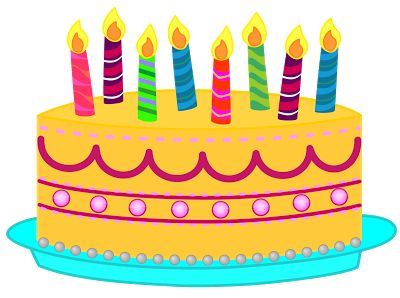 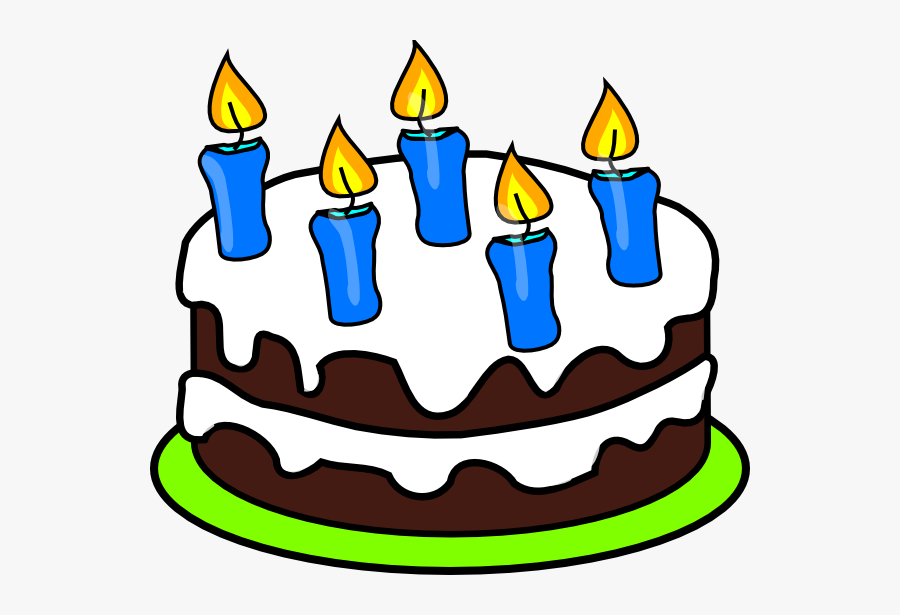 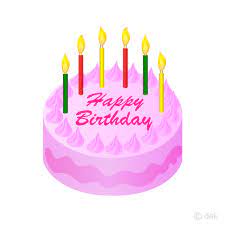 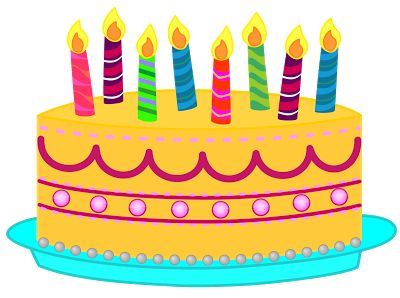 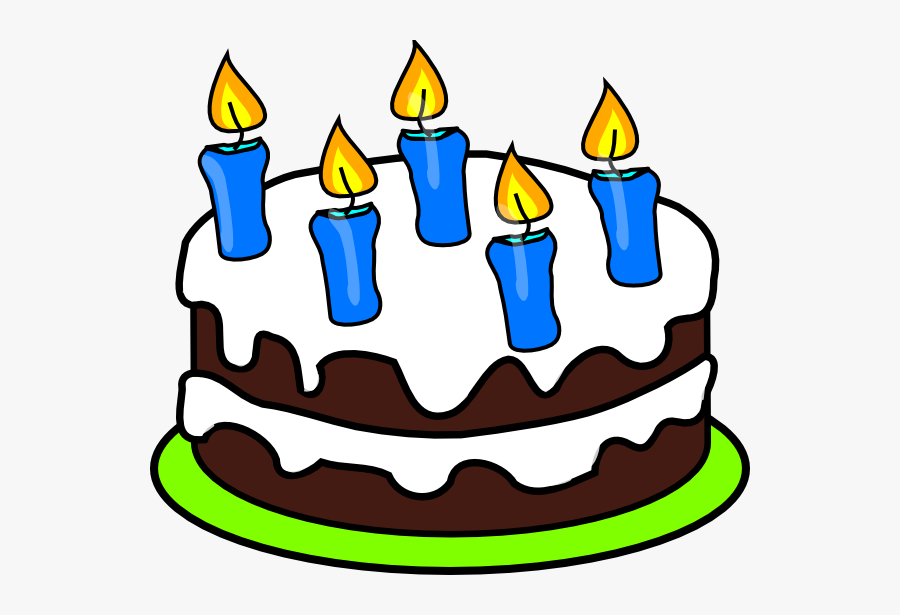 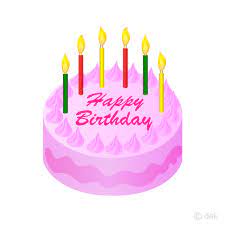 23rd April 2021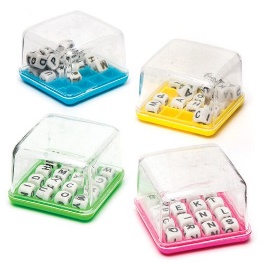 Academic Year2020 – 2021Academic Year2020 – 2021Academic Year2020 – 2021                                              School Opens                          School Closes                                                      School Opens                          School Closes                                                      School Opens                          School Closes        Autumn 1  02.09.202023.10.2020Half TermHalf TermHalf TermAutumn 202.11.202018.12.2020Christmas HolidaysChristmas HolidaysChristmas HolidaysSpring 1  04.01.202111.02.2021Half TermHalf TermHalf TermSpring 222.02.202131.03.2021Easter HolidaysEaster HolidaysEaster HolidaysSummer 119.04.202128.05.2021Bank HolidayMonday 3rd May 2021Monday 3rd May 2021Half TermHalf TermHalf TermSummer 208.06.202121.07.2021INSET Days01.09.2021, 02.11.20, 12.02.21, 01.04.21 & 07.06.21INSET Days01.09.2021, 02.11.20, 12.02.21, 01.04.21 & 07.06.21INSET Days01.09.2021, 02.11.20, 12.02.21, 01.04.21 & 07.06.21NEXT Academic Year 2021 - 2022NEXT Academic Year 2021 - 2022NEXT Academic Year 2021 - 2022                                                    School Opens          School Closes                                                            School Opens          School Closes                                                            School Opens          School Closes        Autumn 1  01.09.202122.10.2021Half TermHalf TermHalf TermAutumn 202.11.202117.12.2021Christmas HolidaysChristmas HolidaysChristmas HolidaysSpring 1  04.01.202217.02.2022Half TermHalf TermHalf TermSpring 228.02.202231.03.2022Easter HolidaysEaster HolidaysEaster HolidaysSummer 119.04.202226.05.2022Bank HolidayMonday 2nd May 2022Monday 2nd May 2022Half TermHalf TermHalf TermSummer 207.06.202222.07.2022INSET Days01.11.21, 18.02.22, 01.04.22, 27.05.22 & 06.06.22INSET Days01.11.21, 18.02.22, 01.04.22, 27.05.22 & 06.06.22INSET Days01.11.21, 18.02.22, 01.04.22, 27.05.22 & 06.06.22